UNIVERSIDAD AUTONOMA DE NAYARITSecretaría de Extensión  y  Vinculación                                         Fecha:       /                     /       _.Dirección de Vinculación Académica                                                               día        mes          año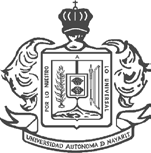 FORMATO DE REGISTRO DE PROGRAMA O PROYECTO DE PRÁCTICAS PROFESIONALESNota: Deberá ser llenada y firmada por el titular o el solicitante de practicantes de la  empresa o institución, a mano con letra legible o a máquina, de lo contrario la solicitud no procederá.DATOS DE LA INSTITUCION O EMPRESANombre del solicitante:                                                                                                                                           _. Cargo:                                                              . Tel:                                                         Correo E.                        _. Nombre del Programa o Proyecto (del departamento o área o propio del Proyecto o Programa).                                                                                                          .Fecha de inicio                                         Fecha de termino                                . Horario requerido 	Responsable en la Empresa o Institución del Practicante:                                                                                         . Sector:          Publico (  )          Privado (  )            Social ( )      Universidad ( )Si es sector privado definir: Microempresa (  )  Pequeña Empresa (  )  Mediana Empresa (  ) Grande Empresa (  )TIPO DE GRATIFICACIÓN.Directa         (La institución realiza la gratificación directamente al practicante). Cantidad                                 . Periodicidad.   Semanal                 . Quincenal              . Mensual             . Al término del Programa o Proyecto             .Sin gratificación. 	DOMICILIO DONDE SE REALIZARÁN LAS PRACTICAS PROFESIONALESCalle:                                                                     . Colonia:                                                                                   .C.P.                                 _. Numero:. Teléfono:                                       .Ciudad/Municipio:                                           . Estado:                                               . País:                                 .OBJETIVO (S) Y META (S) DEL PROGRAMA O PROYECTOPROGRAMA (S) ACADÉMICO (CARRERA) Y NÚMERO (S) DE ALUMNOS SOLICITADOSPrograma (s) Académico (carrera)                                                               Número de AlumnosACTIVIDADES A REALIZAR POR LOS PRACTICANTES POR PROGRAMA ACADÉMICOPrograma (s) Académico (carrera)                                                        ActividadesNota:  Bajo   protesta  de   decir  verdad,  declaro  que   los   datos  asentados  en   la   presente  solicitud  son   auténticos, comprometiéndome a respetar los términos y condiciones del Programa o Proyecto.Entregar original en la Dirección de Vinculación Académica y copia en tu Área o Unidad Académica.NOMBRE, FIRMA Y SELLO DE LA INSTITUCIÓN O EMPRESAEdificio de Extensión y Vinculación, planta baja.                                            Tel. 211-88-00 ext. 8932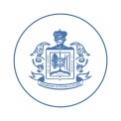 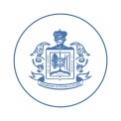 Ciudad de la Cultura “Amado Nervo” C.P. 63155, Tepic, Nayarit.